ВНИМАНИЕ, ВНИМАНИЕ !!!Филиал ФБУЗ «Центр гигиены и эпидемиологии в Алтайском крае в городе Змеиногорске, Змеиногорском, Локтевском и Третьяковском районах»В период с 22.06.2020 г. по 06.07.2020 г,  проводит «Горячую линию» по качеству и безопасности хлебобулочных изделий и кондитерской продукции и срокам годности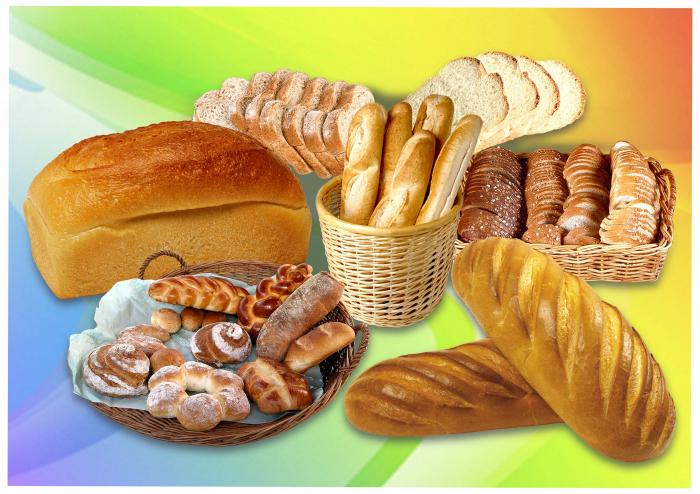  Звонок на «горячую линию» бесплатный.Телефон 8(385-86) 3-24-41;  3-14-90Время проведения горячей линии понедельник- среда с 8.30 до 12.00Четверг с 14.00 до 17.00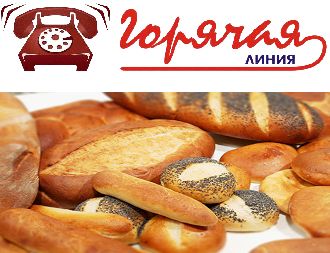 